Suvestinė redakcija nuo 2022-11-26Įsakymas paskelbtas: TAR 2018-02-07, i. k. 2018-01941Nauja redakcija nuo 2019-10-31:Nr. ,
2019-10-30,
paskelbta TAR 2019-10-30, i. k. 2019-17284                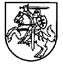 Lietuvos Respublikos KRAŠTO APSAUGOS MINISTRASĮSAKYMASDĖL saugiojo valstybinio duomenų perdavimo tinklo NUOSTATŲ PATVIRTINIMO  2018 m.  vasario 7 d. Nr. V-135VilniusVadovaudamasis Lietuvos Respublikos valstybės informacinių išteklių valdymo įstatymo 432 straipsnio 4 dalimi, Lietuvos Respublikos Vyriausybės 2021 m. rugsėjo 15 d. nutarimo Nr. 742 „Dėl Vyriausybinio ryšio tinklo paslaugų teikimo Saugiuoju valstybiniu duomenų perdavimo tinklu ir kai kurių Lietuvos Respublikos Vyriausybės nutarimų pripažinimo netekusiais galios“ 1 ir 3 punktais ir atsižvelgdamas į Specialiųjų organizacinių ir techninių reikalavimų, taikomų Saugiajam valstybiniam duomenų perdavimo tinklui, juo teikiamoms paslaugoms bei prekių ir paslaugų Saugiajam valstybiniam duomenų perdavimo tinklui teikėjams, aprašo, patvirtinto Lietuvos Respublikos krašto apsaugos ministro 2019 m. liepos 2 d. įsakymu Nr. V-583 „Dėl Saugiojo valstybinio duomenų perdavimo tinklo veiklą užtikrinančių dokumentų patvirtinimo“, 5 punktą, Preambulės pakeitimai:Nr. ,
2021-12-23,
paskelbta TAR 2021-12-27, i. k. 2021-27118            tvirtinu Saugiojo valstybinio duomenų perdavimo tinklo nuostatus (pridedama).Krašto apsaugos ministras	Raimundas KaroblisPATVIRTINTALietuvos Respublikos krašto apsaugos ministro2018 m. vasario 7 d. įsakymu Nr. V-135 (Lietuvos Respublikos krašto apsaugosministro 2019 m. spalio 30 d. įsakymo Nr. V-912 redakcija)saugiojo valstybinio duomenų perdavimo tinklo NUOSTATAII SKYRIUSBENDROSIOS NUOSTATOS1.	Saugiojo valstybinio duomenų perdavimo tinklo nuostatai (toliau – Nuostatai) reglamentuoja Saugiojo valstybinio duomenų perdavimo tinklo (toliau – Saugusis tinklas) tikslus, uždavinius, funkcijas, organizacinę ir funkcinę struktūrą, reikalavimus duomenų saugai, tinklo finansavimo šaltinius.2.	Nuostatuose vartojamos sąvokos atitinka Lietuvos Respublikos valstybės informacinių išteklių valdymo įstatyme, Lietuvos Respublikos elektroninių ryšių įstatyme ir šiuos įstatymus įgyvendinančiuose teisės aktuose vartojamas sąvokas.3.	Saugiojo tinklo steigimo pagrindas – Lietuvos Respublikos valstybės informacinių išteklių valdymo įstatymas (2 straipsnio 13 dalis, 5 straipsnio 4 dalies 3 punktas, 432 straipsnis).4.	Saugusis tinklas tvarkomas vadovaujantis:4.1.	Lietuvos Respublikos valstybės informacinių išteklių valdymo įstatymu;4.2.	Lietuvos Respublikos elektroninių ryšių įstatymu;4.3.	Lietuvos Respublikos asmens duomenų teisinės apsaugos įstatymu;4.4.	Lietuvos Respublikos kibernetinio saugumo įstatymu;4.5.	Organizacinių ir techninių kibernetinio saugumo reikalavimų, taikomų kibernetinio saugumo subjektams, aprašu, patvirtintu Lietuvos Respublikos Vyriausybės 2018 m. rugpjūčio 13 d. nutarimu Nr. 818 „Dėl Lietuvos Respublikos kibernetinio saugumo įstatymo įgyvendinimo“ (toliau – Organizacinių ir techninių kibernetinio saugumo reikalavimų, taikomų kibernetinio saugumo subjektams, aprašas);4.6.	Prisijungimo prie Saugiojo valstybinio duomenų perdavimo tinklo, atsijungimo nuo jo ir elektroninių ryšių paslaugų teikimo šiuo tinklu tvarkos aprašu ir Specialiųjų organizacinių ir techninių reikalavimų, taikomų Saugiajam valstybiniam duomenų perdavimo tinklui, juo teikiamoms paslaugoms bei prekių ir paslaugų Saugiajam valstybiniam duomenų perdavimo tinklui teikėjams, aprašu, patvirtintais Lietuvos Respublikos krašto apsaugos ministro 2019 m. liepos 2 d. įsakymu Nr. V-583 „Dėl Saugiojo valstybinio duomenų perdavimo tinklo veiklą užtikrinančių dokumentų patvirtinimo“ (toliau – Saugiojo tinklo veiklą užtikrinantys dokumentai);4.7. Kertinio valstybės telekomunikacijų centro asmens duomenų tvarkymo taisyklėmis, patvirtintomis Kertinio valstybės telekomunikacijų centro direktoriaus 2020 m. vasario 27 d. įsakymu Nr. V-11 „Dėl Kertinio valstybės telekomunikacijų centro asmens duomenų tvarkymo taisyklių patvirtinimo“ (toliau – Kertinio valstybės telekomunikacijų centro asmens duomenų tvarkymo taisyklės); Papunkčio pakeitimai:Nr. ,
2021-12-23,
paskelbta TAR 2021-12-27, i. k. 2021-27118            Nr. ,
2022-11-24,
paskelbta TAR 2022-11-25, i. k. 2022-23792            4.8.	2015 m. sausio 21 d. sutartimi Nr. 314-111-K, pasirašyta tarp Europos Komisijos ir Lietuvos Respublikos Vyriausybės įgaliotos institucijos (toliau – Sutartis);4.9.	2016 m. balandžio 27 d. Europos Parlamento ir Tarybos reglamentu 2016/679 dėl fizinių asmenų apsaugos tvarkant asmens duomenis ir dėl laisvo tokių duomenų judėjimo ir kuriuo panaikinama Direktyva 95/46/EB (Bendrasis duomenų apsaugos reglamentas) (toliau – Bendrasis duomenų apsaugos reglamentas).5.	Saugiojo tinklo tikslas – sudaryti sąlygas Saugiojo tinklo naudotojams, nepriklausomai nuo viešųjų elektroninių ryšių tinklų, saugiai ir efektyviai keistis informacija tarpusavyje ir su Europos Sąjungos (toliau – ES) institucijomis, užtikrinant informacijos konfidencialumą, vientisumą ir prieinamumą.6.	Saugiojo tinklo uždavinys – informacinių technologijų ir ryšių priemonėmis teikti elektroninių ryšių paslaugas pagal Saugiojo tinklo veiklą užtikrinančiuose dokumentuose nustatytus kiekybinius ir kokybinius rodiklius. 7.	Saugiojo tinklo funkcijos:7.1.	perduoti duomenis laidinėmis, radijo, optinėmis ar kitomis elektromagnetinėmis priemonėmis; 7.2.	vykdyti duomenų perdavimą per elektroninių ryšių tinklą, skirtą saugiai pasikeisti informacija tarp ES institucijų, priklausančių Europos institucijų elektroninių ryšių sričiai, ir (ar) ES narių administracijų, priklausančių nacionalinių valstybių institucijų elektroninių ryšių sričiai (angl. Trans-European Services for Telematics between Administrations – TESTA; toliau – ES tinklas);7.3.	Saugiojo tinklo naudotojo vietiniam kompiuterių tinklui teikti prieigą prie Saugiojo tinklo ir viešųjų elektroninių ryšių tinklų;7.4.	teikti priemones perduodamų duomenų saugumui užtikrinti.   8. Asmens duomenų tvarkymo tikslas – Saugiojo tinklo paslaugų valdymas ir jo saugos užtikrinimas, Saugųjį tinklą administruojančių asmenų, taip pat asmenų, įgaliotų atstovauti naudotojui, prisijungimo prie Saugiojo tinklo administravimo, saugos organizavimo ir įgyvendinimo klausimais tapatybės nustatymas siekiant tinkamai teikti Saugiojo tinklo paslaugas. Punkto pakeitimai:Nr. ,
2021-12-23,
paskelbta TAR 2021-12-27, i. k. 2021-27118            Nr. ,
2022-11-24,
paskelbta TAR 2022-11-25, i. k. 2022-23792            II SKYRIUSORGANIZACINĖ STRUKTŪRA9.	Saugiojo tinklo valdytojas – Lietuvos Respublikos krašto apsaugos ministerija.10. Saugiojo tinklo tvarkytojas, asmens duomenų valdytojas – krašto apsaugos sistemos institucija biudžetinė įstaiga Kertinis valstybės telekomunikacijų centras. Punkto pakeitimai:Nr. ,
2022-11-24,
paskelbta TAR 2022-11-25, i. k. 2022-23792            11.	Saugiojo tinklo valdytojas turi teises ir pareigas, nurodytas Valstybės informacinių išteklių valdymo įstatyme ir Saugiojo tinklo veiklą užtikrinančiuose dokumentuose, bei atlieka šias papildomas funkcijas:11.1.	užtikrina, kad Saugusis tinklas būtų tvarkomas laikantis Saugiojo tinklo veiklą užtikrinančiuose dokumentuose nustatytų reikalavimų;11.2.	atlieka Saugiojo tinklo paslaugų teikimo priežiūrą;11.3.	planuoja metinį Saugiojo tinklo biudžetą, kontroliuoja jo vykdymą.12. Saugiojo tinklo tvarkytojas turi teises ir pareigas, nurodytas Valstybės informacinių išteklių valdymo įstatyme, Saugiojo tinklo veiklą užtikrinančiuose dokumentuose ir Sutartyje, ir kaip asmens duomenų valdytojas atlieka Bendrajame duomenų apsaugos reglamente ir Asmens duomenų teisinės apsaugos įstatyme nustatytas duomenų valdytojo funkcijas, turi šiuose teisės aktuose nurodytas duomenų valdytojo teises ir pareigas. Papildomos Saugiojo tinklo tvarkytojo funkcijos:  Punkto pakeitimai:Nr. ,
2021-12-23,
paskelbta TAR 2021-12-27, i. k. 2021-27118            Nr. ,
2022-11-24,
paskelbta TAR 2022-11-25, i. k. 2022-23792            12.1.	užtikrina, kad Saugiuoju tinklu nesinaudotų į Saugiojo tinklo naudotojų sąrašą neįtraukti subjektai;12.2.	vertina Saugiojo tinklo plėtros poreikius ir teikia Saugiojo tinklo valdytojui pasiūlymus dėl Saugiojo tinklo plėtros projektų vykdymo, dėl efektyvesnio lėšų, skirtų Saugiajam tinklui, panaudojimo; 12.3.	dalyvauja planuojant metinį Saugiojo tinklo biudžetą;12.4.	administruoja Saugiojo tinklo funkcinius elementus, užtikrina jų funkcinį suderinamumą;12.5.	atlieka Saugiojo tinklo stebėseną – kaupia, apdoroja ir analizuoja informaciją, būtiną Saugiajam tinklui tvarkyti, saugai užtikrinti, reaguoja į aptiktus Saugiojo tinklo veiklos pažeidimus, trikdžius ir grėsmes, prognozuoja Saugiojo tinklo raidos tendencijas;12.6.	rengia Saugiojo tinklo naudotojų prijungimo prie Saugiojo tinklo techninius projektus;12.7.	užtikrina duomenų, kuriais keičiasi Saugiojo tinklo naudotojai, konfidencialumą, vientisumą ir nepakeičiamumą perdavimo metu.13. Saugiojo tinklo asmens duomenų subjektai yra Saugiojo tinklo naudotojų darbuotojai, įgalioti atstovauti naudotojui prisijungimo prie Saugiojo tinklo administravimo, saugos organizavimo ir įgyvendinimo klausimais, kalbinio ryšio ir kalbinio palydovinio ryšio abonentams priskirti asmenys  ir Saugiojo tinklo tvarkytojo administruojantys asmenys. Punkto pakeitimai:Nr. ,
2021-12-23,
paskelbta TAR 2021-12-27, i. k. 2021-27118            Nr. ,
2022-11-24,
paskelbta TAR 2022-11-25, i. k. 2022-23792            III SKYRIUSINFORMACINĖ STRUKTŪRA14.	Saugiojo tinklo informacinę struktūrą sudaro:14.1.	tinklo valdymo ir saugos duomenys:14.1.1.	laiko žymų informacija;14.1.2.	įrangos konfigūravimo duomenys;14.1.3.	IP adresų sąrašas;14.1.4.	skaitinių ir simbolinių kompiuterių adresų sąrašas;14.1.5.	prieigų duomenys;14.1.6.	kriptografinių raktų, sertifikatų duomenys;14.1.7.	apsaugai nuo įsibrovimo skirti duomenys;14.2.	Saugiojo tinklo naudotojų duomenys:14.2.1.	pavadinimas;14.2.2.	buveinės ir (arba) struktūrinio (-ių) padalinio (-ių), kuriame yra įrengta prieiga prie Saugiojo tinklo, adresas;14.2.3.	naudotojo buveinės patalpų, kuriose yra įrengta prieiga prie Saugiojo tinklo ir sumontuota Saugiojo tinklo įranga, planas;14.2.4.	buveinėje, kurioje yra įrengta prieiga prie Saugiojo tinklo, sumontuotos įrangos sąrašas;14.2.5.	kontaktinio asmens duomenys: vardas, pavardė, telefono numeris, elektroninio pašto adresas, darbo vietos adresas, jei suteikiama teisė užsakyti, modifikuoti ar atsisakyti paslaugų, – teisę įrodantis dokumentas;14.2.6.	patvirtinimas, ar naudotojo informacinių sistemų ir tinklų, jungiamų prie Saugiojo tinklo, saugumo politikos dokumentuose nurodyta informacija atitinka saugumo reikalavimus, keliamus Organizacinių ir techninių kibernetinio saugumo reikalavimų, taikomų kibernetinio saugumo subjektams, apraše;14.2.7.	 teisę naudotis ES ir jos valstybių narių institucijų valdomais informaciniais ištekliais įrodantis dokumentas;14.2.8. su kalbiniu ryšiu susiję duomenys: Papunkčio pakeitimai:Nr. ,
2022-11-24,
paskelbta TAR 2022-11-25, i. k. 2022-23792            14.2.8.1. abonentui priskirto asmens vardas, pavardė;14.2.8.2. asmeniui priskirto fiksuotojo telefono ryšio numeris;14.2.8.3. mobiliojo ryšio telefono numeris, į kurį peradresuotas fiksuotojo ryšio telefono numeris; Papunkčio pakeitimai:Nr. ,
2022-11-24,
paskelbta TAR 2022-11-25, i. k. 2022-23792            14.2.8.4. telefono ryšio numeris, į kurį skambinta;14.2.8.5. telefono ryšio numeris, iš kurio skambinta;14.2.8.6. rinkti telefono numeriai; 14.2.8.7. telefono ryšio pradžios, pabaigos data, laikas;14.2.8.8. telefono ryšio trukmė; Papildyta papunkčiu:Nr. ,
2021-12-23,
paskelbta TAR 2021-12-27, i. k. 2021-27118        14.2.9. su kalbiniu palydoviniu ryšiu susiję duomenys:14.2.9.1. abonentui priskirto asmens vardas, pavardė;14.2.9.2. asmeniui priskirto fiksuotojo telefono ryšio numeris; Papildyta papunkčiu:Nr. ,
2022-11-24,
paskelbta TAR 2022-11-25, i. k. 2022-23792        14.3.	Saugiojo tinklo įrangos duomenys:14.3.1.	įrangos pavadinimas;14.3.2.	identifikacinis numeris;14.3.3.	sumontavimo vietos adresas;14.3.4.	programinės įrangos, jei tokia įdiegta, versijos numeris;14.3.5.	esamo konfigūravimo, jei tai numatyta, kopijos bylos numeris ir jos saugojimo vieta;14.3.6.	ryšių, jei tokie yra, su kita Saugiojo tinklo įranga sąrašas;14.3.7.	įrangos įsigijimo sutarties informacija – garantinis laikotarpis;14.4.	paslaugų valdymo duomenys:14.4.1.	paslaugų katalogas;14.4.2.	prijungimo prie Saugiojo tinklo aktų registras ir duomenys, susiję su paslaugų kiekybiniais bei kokybiniais parametrais;14.4.3.	įvykusių incidentų (įskaitant ir kibernetinio saugumo incidentus) valdymo duomenys;14.4.4.	nustatytų problemų valdymo duomenys;14.4.5.	vykdomų pokyčių valdymo duomenys;14.4.6.	tiekėjų sutarčių duomenys: sutarties numeris, objektas, pagal sutartį įsigyjamų prekių ir (ar) paslaugų sąrašai, įsipareigojimų šalinti gedimus informacija;14.5.	audito žurnalų duomenys:14.5.1.	infrastruktūros elementų įjungimas, išjungimas ar perkrovimas;14.5.2.	infrastruktūros naudotojų, administratoriaus prisijungimas (ir nesėkmingi bandymai prisijungti), atsijungimas;14.5.3.	infrastruktūros naudotojų, administratorių teisių naudotis tinklo ištekliais pakeitimai;14.5.4.	audito funkcijos įjungimas, išjungimas;14.5.5.	audito įrašų trynimas, kūrimas ar keitimas;14.5.6.	laiko ir (ar) datos pakeitimai;14.5.7.	kiekviename audito duomenų įraše fiksuojama: įvykio data ir tikslus laikas, įvykio rūšis, pobūdis; infrastruktūros naudotojo, administratoriaus ir infrastruktūros įrenginio, susijusio su įvykiu, duomenys, įvykio rezultatas;14.6.	Saugiojo tinklo tvarkytojo administruojančių asmenų asmens duomenys: vardas, pavardė, telefono numeris, elektroninio pašto adresas, darbo vietos adresas, administruojamos įrangos ir (ar) paslaugų sąrašas.IV SKYRIUSFUNKCInė struktūra15.	Saugųjį tinklą sudaro šie funkciniai elementai:15.1.	Saugiojo tinklo kamieninė dalis;15.2.	prieiga prie Saugiojo tinklo;15.3.	prieiga prie ES tinklo;15.4.	prieiga prie viešųjų elektroninių ryšių tinklų;15.5.	paslaugų valdymo priemonės;15.6.	saugumo užtikrinimo priemonės;15.7.	administravimo priemonės.16.	Saugiojo tinklo kamieninės dalies funkcija – teikti priemones Saugiojo tinklo naudotojams keistis duomenimis tarpusavyje ir su ES institucijomis bei ES valstybių narių administracijomis, perduodant signalus laidinėmis, radijo, optinėmis ar kitomis elektromagnetinėmis priemonėmis, teikti priemones elektroninių ryšių tinklų, naudojamų vykdant valstybines mobilizacines užduotis, dalims sujungti.17.	Prieigos prie Saugiojo tinklo funkcija – teikti priemones Saugiojo tinklo naudotojui prisijungti prie Saugiojo tinklo kamieninės dalies ir gauti Saugiojo tinklo paslaugas.18.	Prieigos prie ES tinklo funkcija – teikti priemones Saugiojo tinklo naudotojui pasiekti ES tinklą ir naudotis ES institucijų bei ES valstybių narių administracijų valdomais informaciniais ištekliais.19.	Prieigos prie viešųjų elektroninių ryšių tinklų funkcija – teikti priemones Saugiojo tinklo naudotojams naudotis viešaisiais elektroninių ryšių tinklais.20.	Paslaugų valdymo priemonių funkcijos:20.1.	teikti priemones teikiamoms paslaugoms administruoti;20.2.	teikti priemones paslaugų kokybiniams ir kiekybiniams parametrams stebėti;20.3.	teikti priemones incidentams, problemoms ir keitimams valdyti;20.4.	teikti priemones paslaugų teikimo sąnaudoms stebėti.21.	Saugumo užtikrinimo priemonių funkcijos:21.1.	susieti asmens skaitmeninę tapatybę su elektroniniu kredencialu, naudojamu kaip įgaliojimas ar specialiųjų teisių turėjimo įrodymas;21.2.	pagal pateiktus galiojančius kredencialus verifikuoti, ar naudotojo skaitmeninė tapatybė, į kurią pretenduojama, yra tikra (autentifikavimas);21.3.	nustatyti asmeniui ar įrangai suteikiamas teises į fizinius ir loginius resursus (teisių valdymas); 21.4.	autorizuoti asmenį ar įrangą ir suteikti jiems prieigas atsižvelgiant į teisių nustatymo ir verifikavimo procesų rezultatus;21.5.	administruoti skaitmeninius sertifikatus;21.6.	identifikuoti, analizuoti, teikti ir kaupti informaciją apie piktavališkus veiksmus ir (ar) saugumo politikos pažeidimus, stabdyti piktavališkus veiksmus (įsibrovimų aptikimas ir prevencija);21.7.	aptikti kenksmingą programinę įrangą (angl. Malware);21.8.	šifruoti ir dešifruoti informaciją;21.9.	nestabdant duomenų perdavimo proceso (apima kriptografinį saugumą, perdavimo saugumą, įrangos fizinį saugumą) užkardyti neteisėtą prisijungimą;21.10.	kontroliuoti prisijungimą prie tinklo (tinklo galinių taškų saugumo ir autentifikavimosi aspektais), įskaitant operacinės sistemos taisymą (angl. OS patch level), antivirusinės programos atnaujinimą, naudotojų IP adresų srities kontrolę;21.11.	administruoti ugniasienes, kontroliuojant programinės įrangos, paslaugos įeigą, išėjimą, prisijungimą prie tinklo ir atsijungimą nuo jo;21.12.	administruoti kriptografines apsaugas.22.	Administravimo priemonių funkcijos:22.1.	fiksuoti įvykius, klaidas;22.2.	teikti priemones tinklo veiklos problemoms analizuoti ir spręsti;22.3.	stebėti paslaugų teikimo procesą;22.4.	teikti priemones Saugiojo tinklo resursams valdyti; 22.5.	stebėti Saugiojo tinklo apkrovą; 22.6.	teikti priemones rizikoms ir saugos incidentams identifikuoti; 22.7.	teikti priemones saugumo įvykiams analizuoti ir šalinti;22.8.	teikti priemones infrastruktūros resursams konfigūruoti ir aktyvuoti;22.9.	teikti priemones Saugiojo tinklo infrastruktūros būklei stebėti, analizuoti, kontroliuoti ir, esant poreikiui, Saugiojo tinklo valdytojui informuoti;22.10.	teikti priemones infrastruktūros resursams testuoti. V SKYRIUSDUOMENŲ SAUGA IR TEIKIMASPakeistas skyriaus pavadinimas:Nr. ,
2022-11-24,
paskelbta TAR 2022-11-25, i. k. 2022-23792        23.	Už Saugiojo tinklo elektroninės informacijos saugą pagal kompetenciją atsako Saugiojo tinklo valdytojas ir Saugiojo tinklo tvarkytojas.24. Saugiojo tinklo sauga užtikrinama vadovaujantis Organizacinių ir techninių kibernetinio saugumo reikalavimų, taikomų kibernetinio saugumo subjektams, aprašu ir Saugiojo tinklo veiklą užtikrinančiais dokumentais. Punkto pakeitimai:Nr. ,
2022-11-24,
paskelbta TAR 2022-11-25, i. k. 2022-23792            25.	Elektroninio keitimosi duomenimis su ES ir valstybių narių administracijomis ir duomenų saugos užtikrinimo priemonės prieigos prie ES tinklo funkciniame elemente nustatomos Sutartyje.26. Duomenų saugojimo terminai:26.1.	Nuostatų 14.1, 14.3 ir 14.4 papunkčiuose nurodyti duomenys, kurie yra būtini Saugiojo tinklo nuolatiniam veikimui, yra saugomi visą Saugiojo tinklo veikimo laiką;26.2.	Nuostatų 14.2 papunktyje nurodyti duomenys saugomi 1 metus nuo išbraukimo iš Saugiojo tinklo naudotojų sąrašo, išskyrus Nuostatų 14.2.8 papunktyje nurodytus duomenis; 26.3. Nuostatų 14.2.8 ir 14.2.9 papunkčiuose nurodyti duomenys saugomi tol, kol teikiamos kalbinio ryšio ar kalbinio palydovinio ryšio paslaugos, bet ne ilgiau nei 6 mėnesius nuo ryšio datos; Papunkčio pakeitimai:Nr. ,
2022-11-24,
paskelbta TAR 2022-11-25, i. k. 2022-23792            26.4.	Nuostatų 14.5 papunktyje nurodyti duomenys saugomi 6 mėnesius nuo įvykio datos;26.5.	Nuostatų 14.6 papunktyje nurodyti duomenys saugomi Kertinio valstybės telekomunikacijų centro asmens duomenų tvarkymo taisyklių nustatytą laiką;26.6.	pasibaigus duomenų saugojimo terminui, duomenys sunaikinami. Punkto pakeitimai:Nr. ,
2021-12-23,
paskelbta TAR 2021-12-27, i. k. 2021-27118            27. Asmens duomenys Saugiajame tinkle tvarkomi ir duomenų subjektų teisės įgyvendinamos vadovaujantis Bendruoju duomenų apsaugos reglamentu, Asmens duomenų teisinės apsaugos įstatymu ir Kertinio valstybės telekomunikacijų centro asmens duomenų tvarkymo taisyklėmis. Punkto pakeitimai:Nr. ,
2022-11-24,
paskelbta TAR 2022-11-25, i. k. 2022-23792            271. Saugiojo tinklo duomenys gali būti teikiami:271.1. daugkartinio teikimo atveju – pagal Saugiojo tinklo valdytojo, Saugiojo tinklo tvarkytojo ir duomenų gavėjo sudarytą trišalę duomenų teikimo sutartį, kurioje nurodomas duomenų teikimo ir gavimo teisinis pagrindas, duomenų teikimo tikslas, teikiamų duomenų apimtis, sąlygos, tvarka, apsikeitimo duomenimis būdai, užtikrinant Bendrojo duomenų apsaugos reglamento sąlygų laikymąsi;271.2. vienkartinio teikimo atveju – pagal duomenų gavėjo prašymą. Prašyme privalo būti nurodytas asmens duomenų gavimo teisinis pagrindas, asmens duomenų naudojimo tikslas ir pagrįsta prašomų pateikti asmens duomenų apimtis.Papildyta punktu:Nr. ,
2022-11-24,
paskelbta TAR 2022-11-25, i. k. 2022-23792        VI SKYRIUSMODERNIZAVIMAS IR LIKVIDAVIMAS28.	Saugusis tinklas modernizuojamas pasikeitus teisės aktuose nustatytoms Saugiojo tinklo valdytojo ar Saugiojo tinklo tvarkytojo funkcijoms, kurioms vykdyti įsteigtas Saugusis tinklas, arba esant esminiams Saugiojo tinklo pokyčiams, reikalingiems įgyvendinant Saugiojo tinklo naudotojų poreikius.29.	Saugusis tinklas likviduojamas pasikeitus ar išnykus Saugiojo tinklo steigimo pagrindui.______________Pakeitimai:1.
                    Lietuvos Respublikos krašto apsaugos ministerija, Įsakymas
                Nr. ,
2019-10-30,
paskelbta TAR 2019-10-30, i. k. 2019-17284                Dėl krašto apsaugos ministro 2018 m. vasario 7 d. įsakymo Nr. V-135 „Dėl Saugaus valstybinio duomenų perdavimo tinklo nuostatų patvirtinimo“ pakeitimo2.
                    Lietuvos Respublikos krašto apsaugos ministerija, Įsakymas
                Nr. ,
2021-12-23,
paskelbta TAR 2021-12-27, i. k. 2021-27118                Dėl Lietuvos Respublikos krašto apsaugos ministro 2018 m. vasario 7 d. įsakymo Nr. V-135 „Dėl Saugiojo valstybinio duomenų perdavimo tinklo nuostatų patvirtinimo“ pakeitimo3.
                    Lietuvos Respublikos krašto apsaugos ministerija, Įsakymas
                Nr. ,
2022-11-24,
paskelbta TAR 2022-11-25, i. k. 2022-23792                Dėl Lietuvos Respublikos krašto apsaugos ministro 2018 m. vasario 7 d. įsakymo Nr. V-135 „Dėl Saugiojo valstybinio duomenų perdavimo tinklo nuostatų patvirtinimo“ pakeitimo